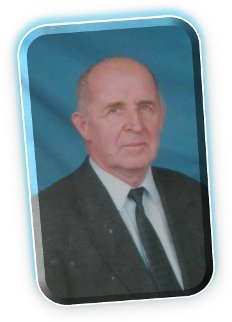 27 сентября 2012 г. в ОГАОУ СПО «Алексеевский агротехнический техникум» был проведёнМеждународный шахматный турнир памяти бывшего директора техникума Николая Александровича Кустова.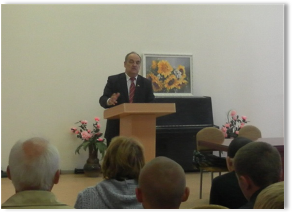 С  лекцией перед  собравшимися выступил  мастер спорта международного класса, тренер  Кислов Михаил Александрович.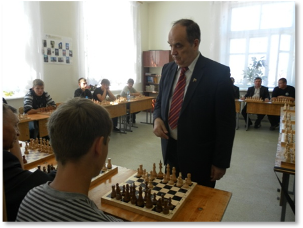 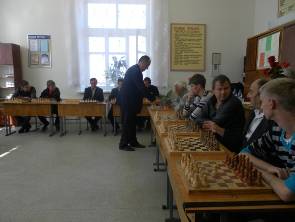 Сеанс одновременной игры Кислова М.А. со студентами,преподавателями и ветеранами труда техникума.